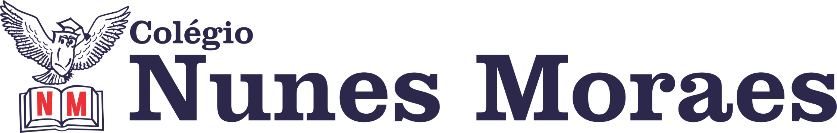 “O DIA QUE DECIDIMOS AGIR É O NOSSO DIA DE SORTE.”FELIZ SEXTA-FEIRA!”1ª aula: 7:20h às 8:15h – NÃO HAVERÁ AULAFaça foto das atividades que você realizou e envie para coordenação Flay (9.9198-6443)Essa atividade será pontuada para nota.2ª aula: 8:15h às 9:10h PORTUGUÊS – PROFESSORA: MONNALYSA 1º passo: Descobrindo a Gramática – 257 a 259.2º passo: Link: https://www.youtube.com/watch?v=7-cqF_KilDs&list=PL0MlWarTr_1Z6QSRqzwURcSVBnz2RbnZ_&index=193º passo: Atividade p. 257 – q. 1; p. 258 e 259 – q. 2 a 54º passo: Correção pelo whatsapp.Durante a resolução dessas questões a professora Monnalysa vai tirar dúvidas no WhatsApp (9.9183-9273)Faça foto das atividades que você realizou e envie para coordenação Flay (9.9198-6443)Essa atividade será pontuada para nota.

Intervalo: 9:10h às 9:45h3ª aula: 9:45h às 10:40 h – MATEMÁTICA – PROFESSOR:RICARDO BENTO1º passo: Leitura dos textos da página: 372º passo: Link: https://youtu.be/78EEJhxCKDw 3º passo: Resolver as questões 1 e 2 da página 37 e as questões 3 e 4 da página 38.4º passo: enviar as atividades para a Flay.5º passo: Correção das atividades.Durante a resolução dessas questões a professor Ricardo vai tirar dúvidas no WhatsApp (9.9200-2512)Faça foto das atividades que você realizou e envie para coordenação Flay (9.9198-6443)Essa atividade será pontuada para nota.4ª aula: 10:40h às 11:35h PORTUGUÊS- PROFESSORA: MONNALYSA1º passo: Descobrindo a Gramática – 267 a 271.2º passo: Correção pelo whatsappDurante a resolução dessas questões a professora Monnalysa vai tirar dúvidas no WhatsApp (9.9183-9273)Faça foto das atividades que você realizou e envie para coordenação Flay (9.9198-6443)Essa atividade será pontuada para nota.BOM FINAL DE SEMANA!!